Οι ανεμόμυλοι του Ε2Με αφορμή την 1η ενότητα του βιβλίου της Γλώσσας μας οι μαθητές του Ε2 έφτιαξαν ανεμόμυλους και βρήκαν πληροφορίες για τη λειτουργία τους, τη χρησιμότητά τους, τον τρόπο χτισίματος τους, καθώς και τα συναισθήματα που προσέφεραν στους κατοίκους των νησιών.Παραθέτω τα έργα των μικρών μου καλλιτεχνών.Υπεύθυνη εκπαιδευτικός Ε2: Μαρία Σαραντινούδη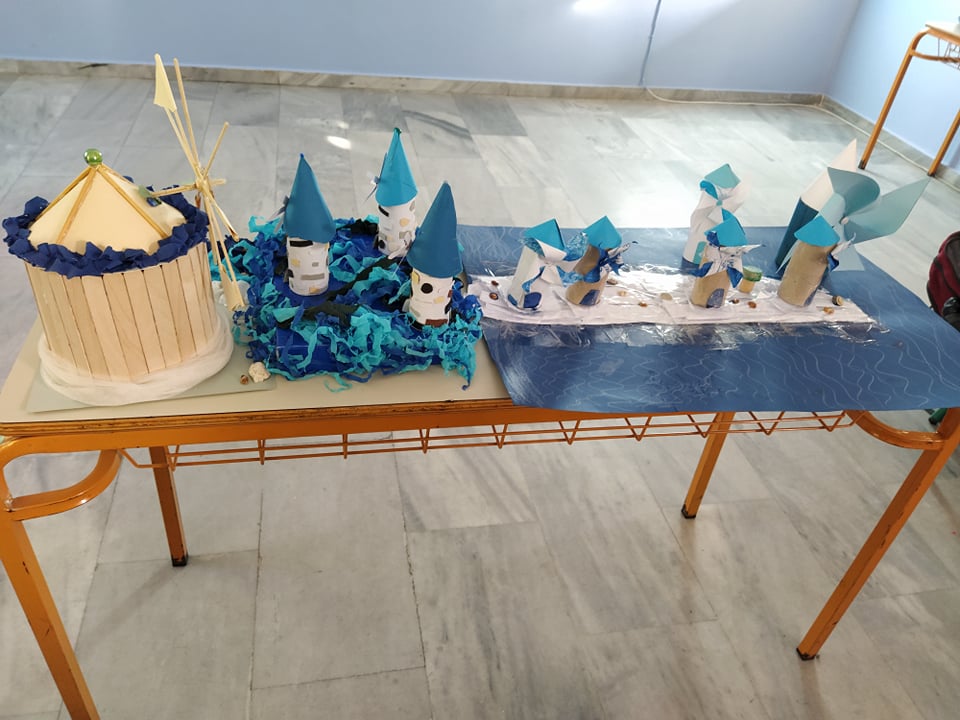 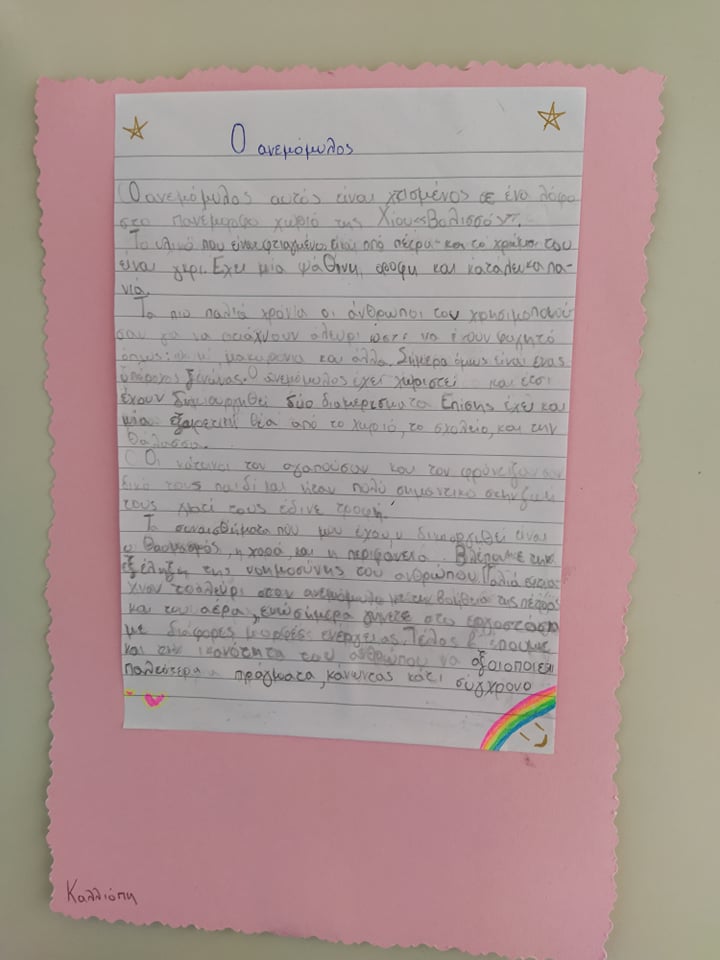 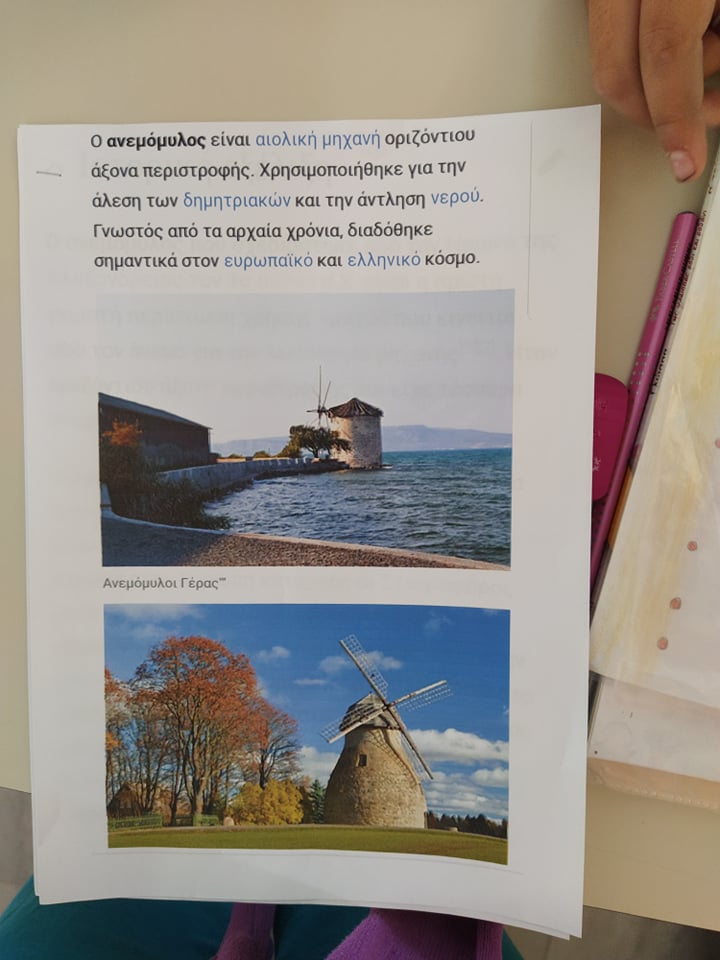 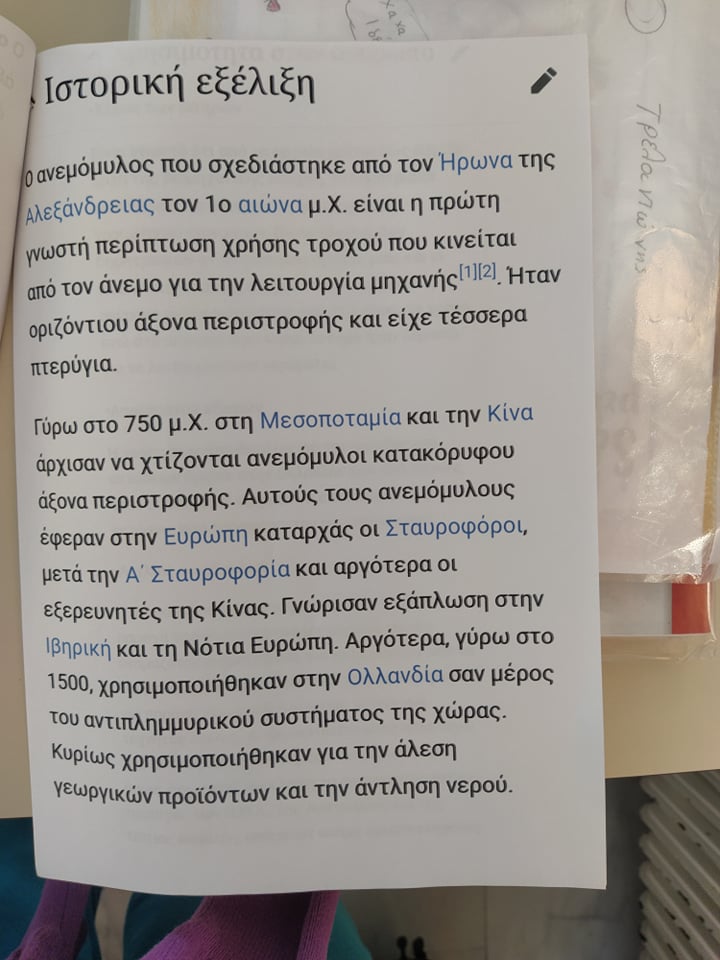 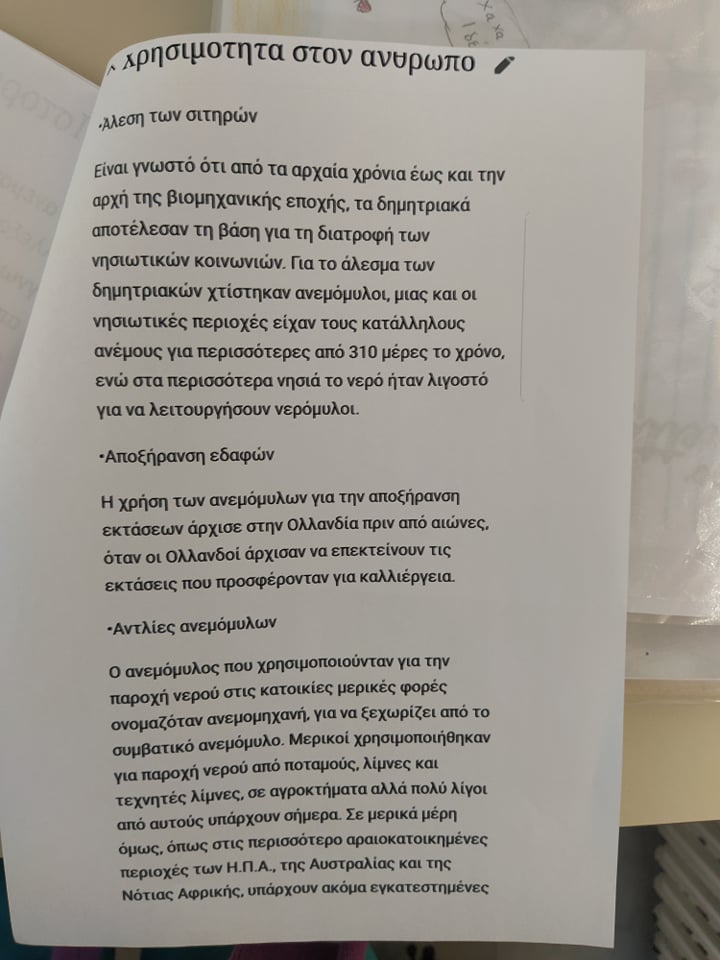 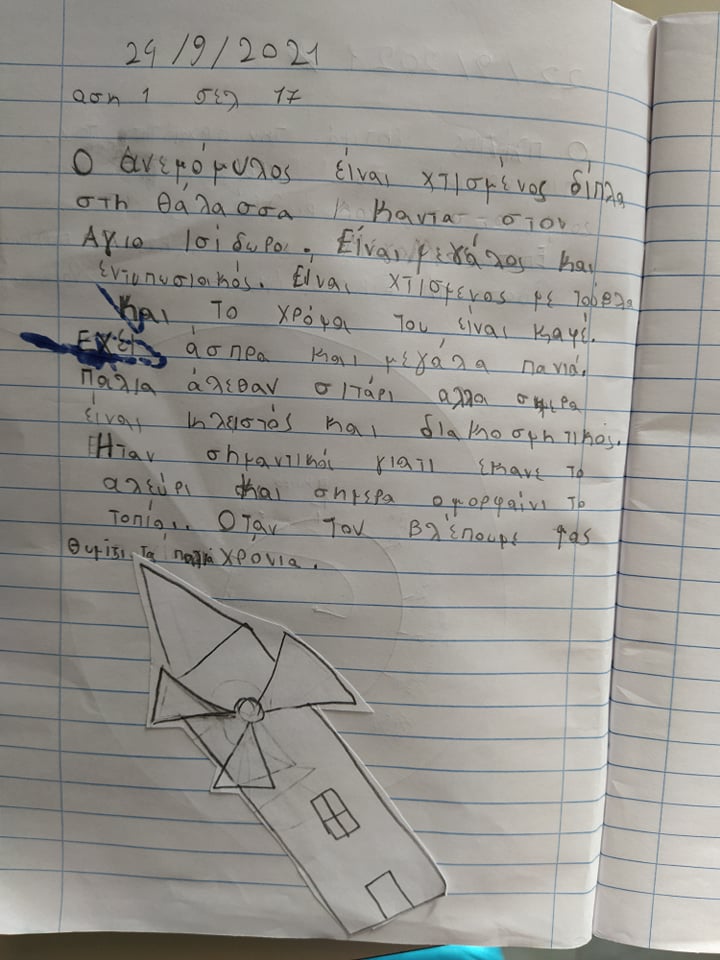 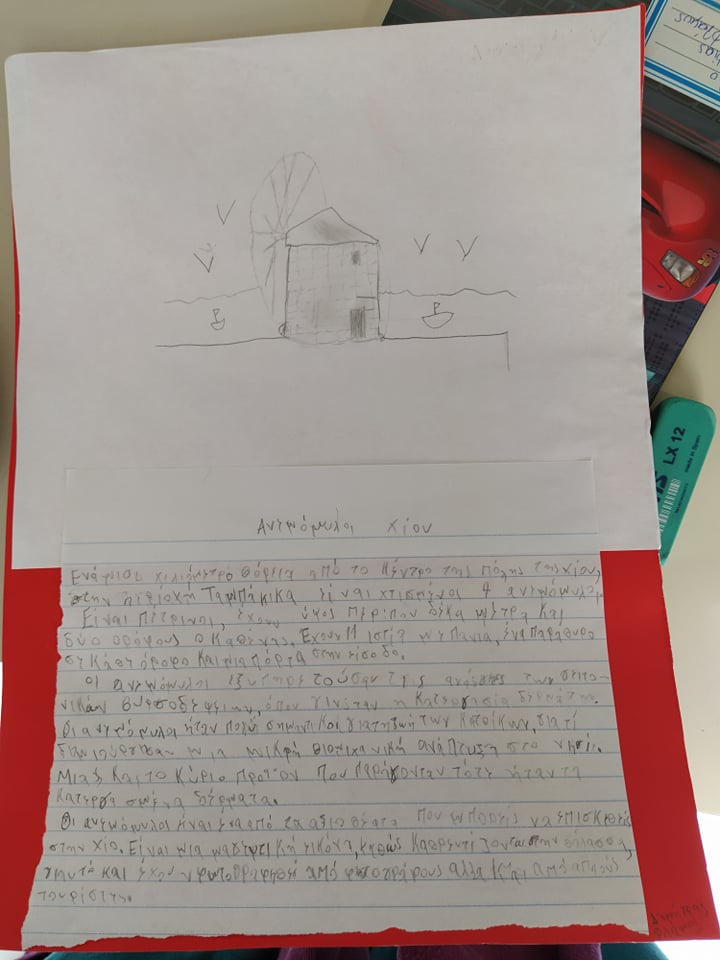 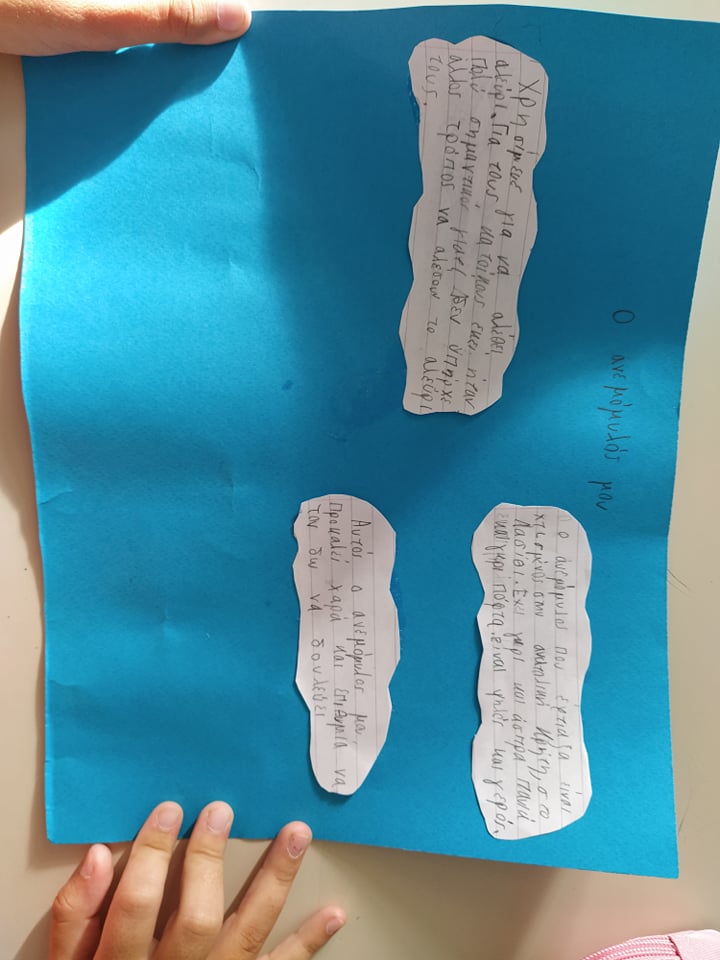 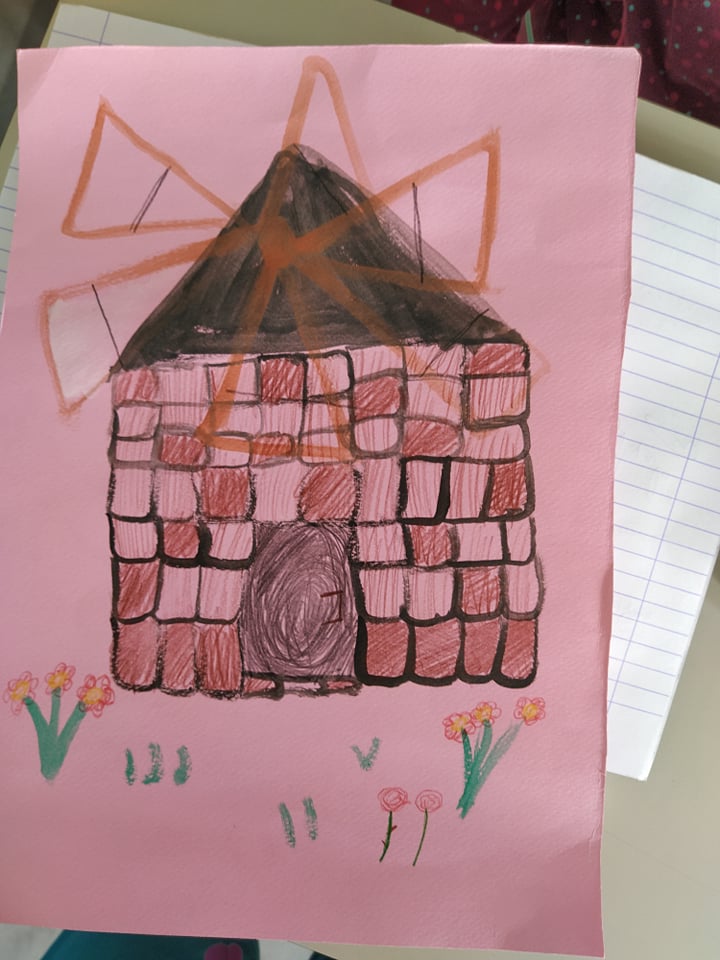 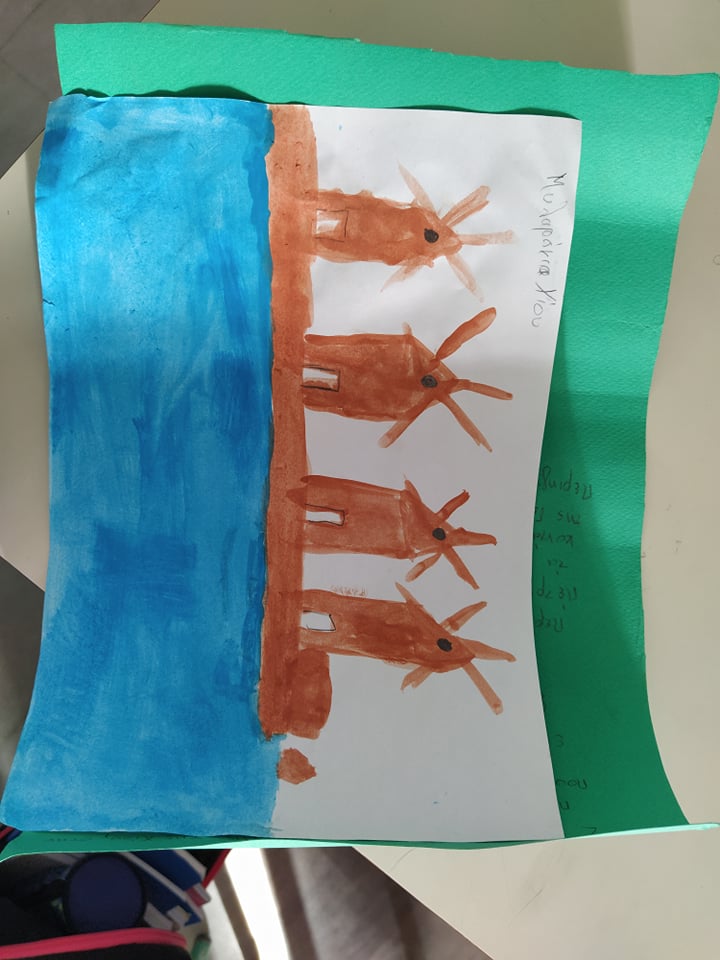 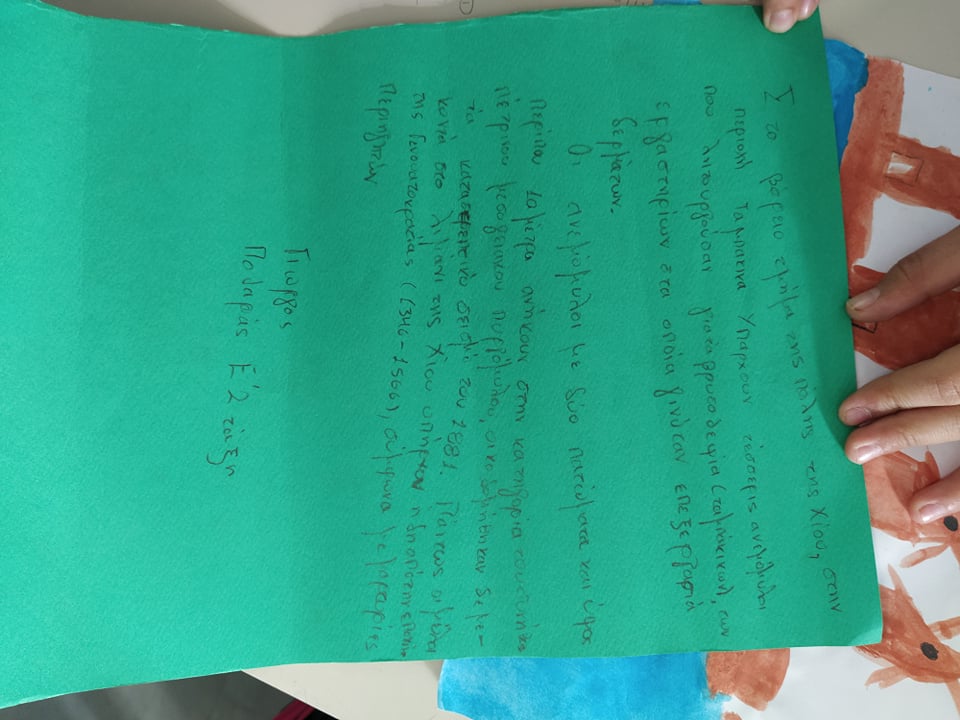 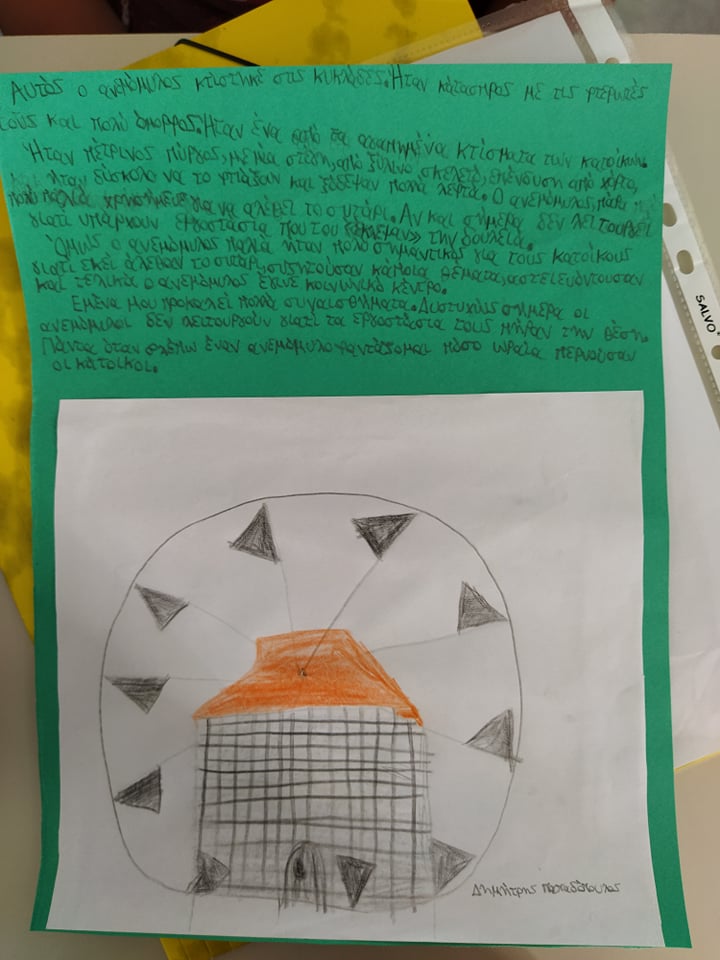 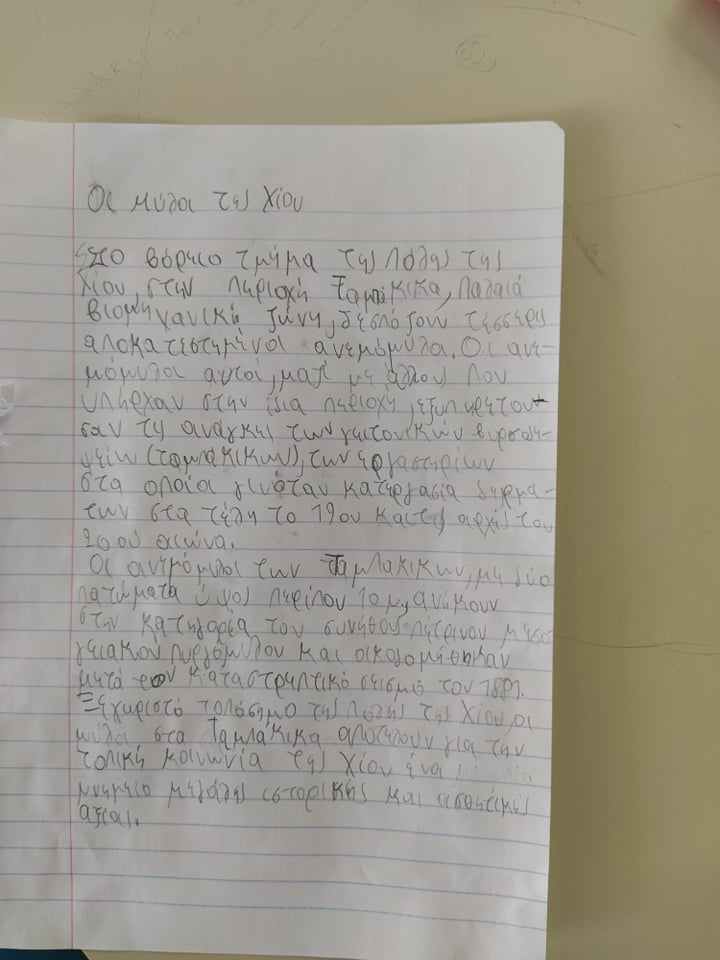 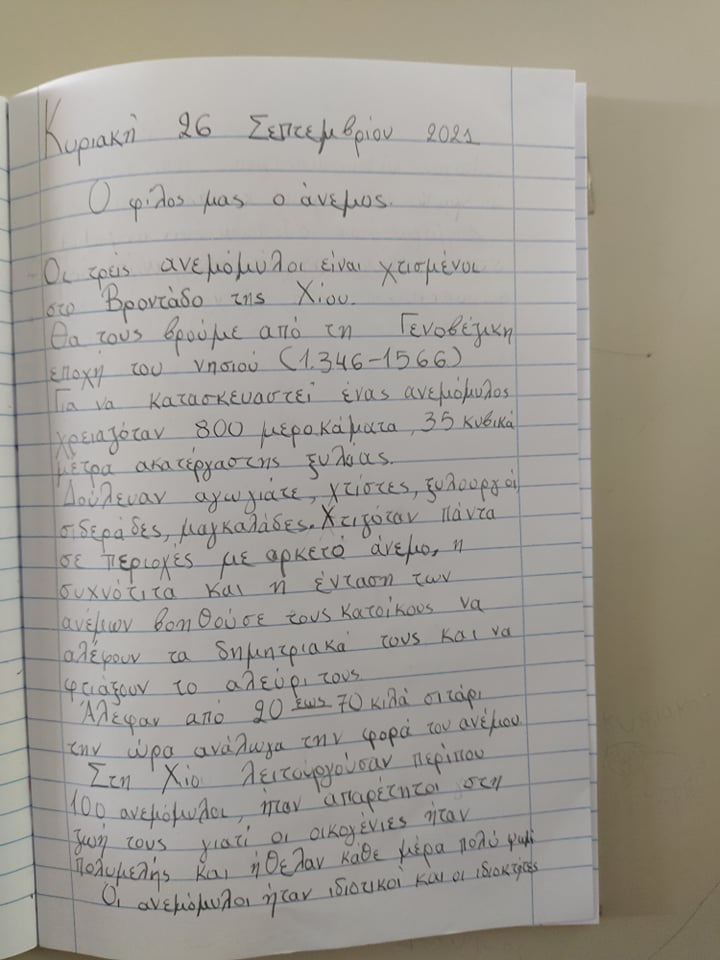 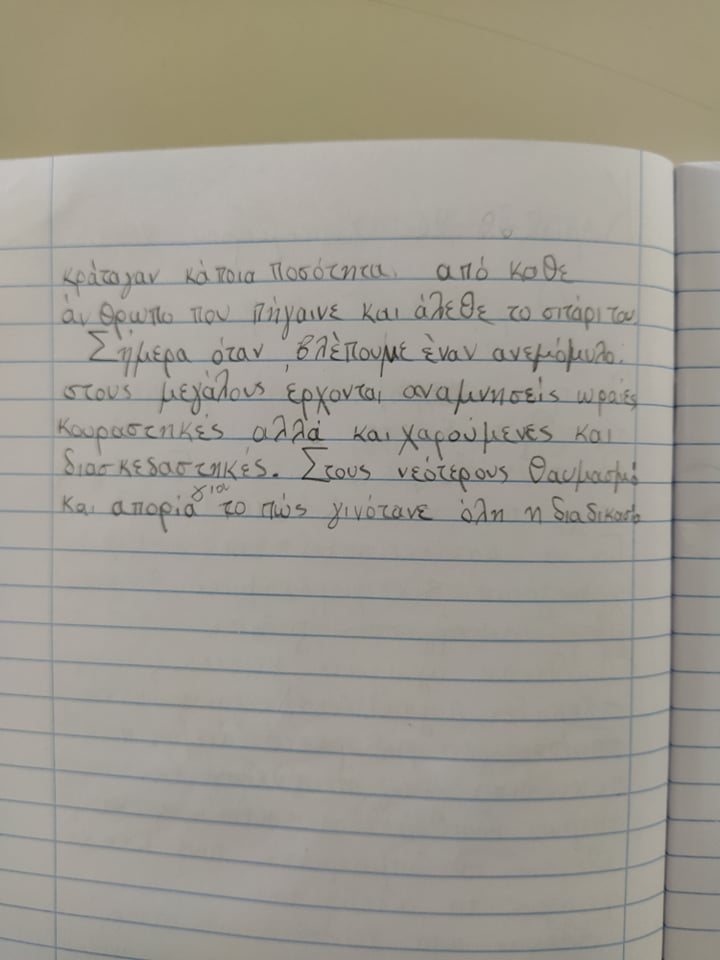 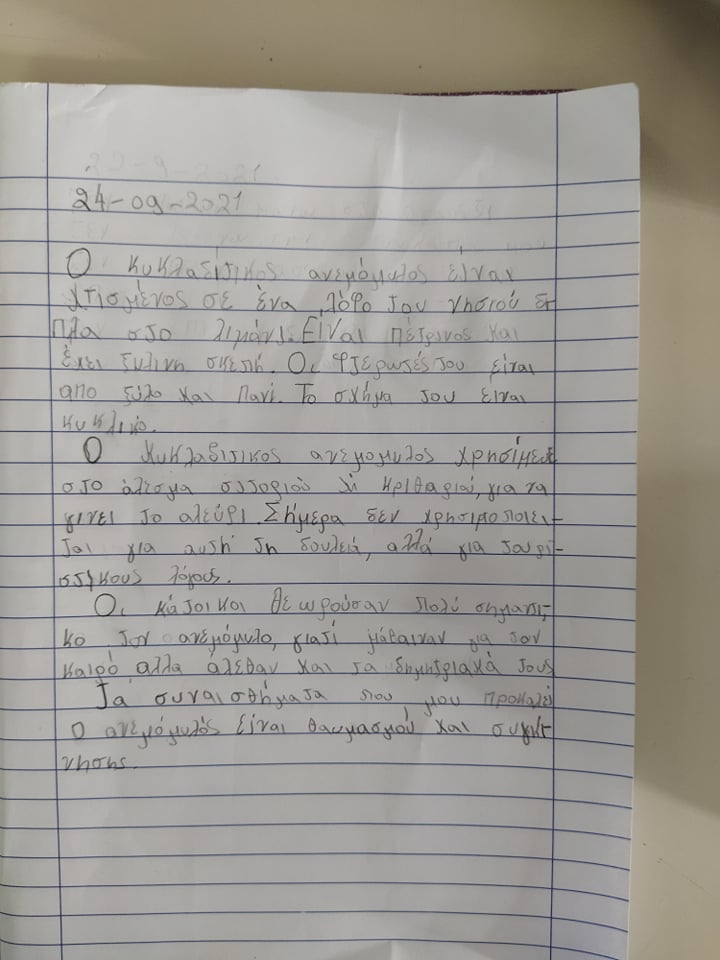 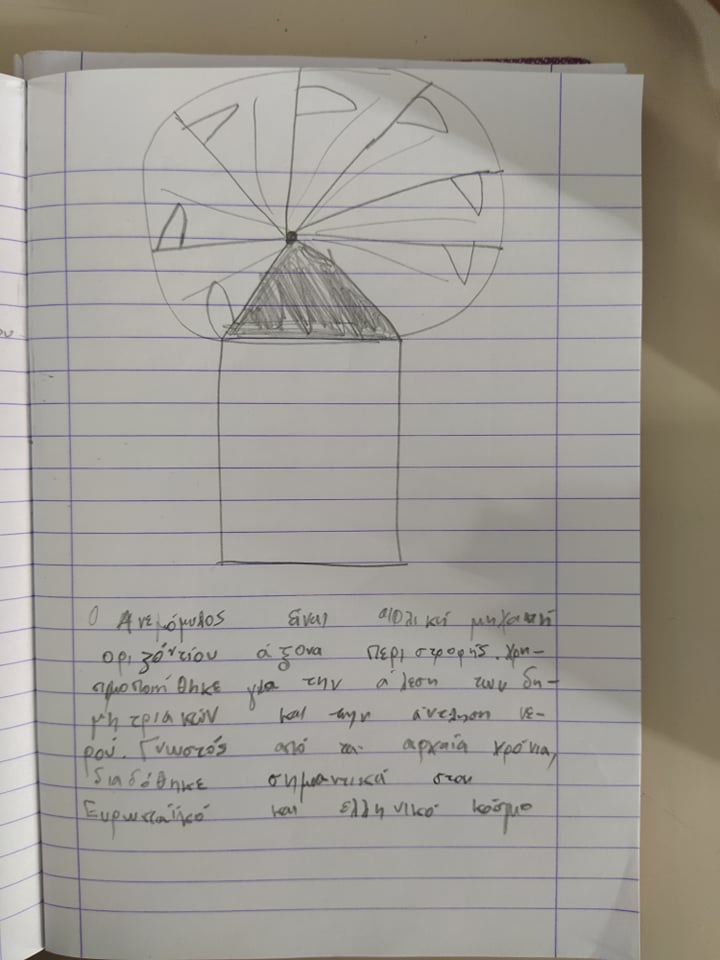 